精實六標準差應用實務班 (綠帶)  問題識別與改進機會規劃「挑選重要的主題事項來進行改善是產業生存與競爭的必要條件」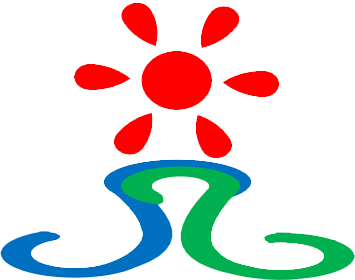 中華系統性創新學會有鑒於萃智知識之重要性，特邀請國內該領域之專家，開辦 TRIZ/VE價值工程 等相關之系列講座及課程以促進國人之創新及解題能力。為全國最系統化完整介紹萃智知識體系與TRIZ相關工具手法的系列課程。本課程培訓目的如下：→運用學會課程平台促進有志一同切搓互動，幫助學員廣佈人脈。→優講師群組合，學員可善用講師經驗解決公司問題。主辦單位：中華系統性創新學會 教育訓練中心執行單位：亞卓國際顧問股份有限公司開課時間：2013/03/17,23,24,30,31  (六)(日)  09:00~17:00【接續下頁】------------------------------------------------------------------------------------------------------------------------------------會員編號：         填寫完畢請傳真至本學會FAX：(03)572-3210  或上學會網站報名http://www.ssi.org.tw【注意事項】取消/延期：請務必在上課5天前通知，否則報名單位仍須負擔全額的教育訓練費用。本學會保留修訂課程、中斷課程及未達最低開課人數時取消課程之權利。若退費因素為學員個人因素，且於上課前5天通知，退費時扣除手續費10%。若退費因素為學會課程取消或延課因素，學會則負擔退費之手續費。學會保留因故調整課程時間. 並通知已報名學員知悉。報名認證系列課程學員有效限修期限為兩年.請學員知悉 。費用含教材講義茶水、現場課程午餐但不含認證考試費用。考照及專題輔導費用另計洽詢專線：03-5723200。需報帳者，請務必填寫「公司抬頭」及「統一編號」欄位，以利開立收據作業。「*」項目 務請填寫以利行前通知或有臨時注意事項時聯絡。團報時每人仍需填一份資料，並加註團報聯絡人聯絡資料。網路上課請自備相關硬體設備課程說明課程說明緣由：Six Sigma是一種邏輯理念及問題的改善手法，運用策略、文化改變及各種管理與統計工具整合一起使用。企業挑選最重要的主題事項來進行改善，可使經營成本降至最低並增強顧客滿意，創造企業價值，使企業獲利增加及追求產品完美。在當前企業積極追求提昇品質的時候，對識別品質問題與規劃改進機會的人才需求殷切，本課程就是為了因應這樣的需求下而規劃設計，介紹識別問題與規劃改進機會的實務手法及其背後的基本觀念。學科：本課程結合模擬演練活動，讓學員能身歷其境地練習改善的方法及架構流程。參與者可以學習如何應用精實六標準差的原則和工具，以完成生產效率及流程簡化。★技能：•不斷提高質量與速度•理解精實六標準差方法和改善流程•能夠對精實六標準差專案進行正確的定義、劃定範圍和建立實施的能力•創建價值流圖並藉此找到改進機會•學習識別浪費•使用一整套的品質管制工具來解決問題•開展系統的持續改善活動來達到快速改進的成效•學習錯誤防呆來降低重工浪費•實施統計程序控制和目視過程管理來監控過程•使用MINITAB®軟體來加強對流程改善專案的分析★品德：讓學員學習六標準差方法和精實生產的學習和應用經驗的邏輯模式，厚植個人實力。★證照說明(本門課不包括認證考試，考試費用為1500元)綠帶候選人必須完成綠帶訓練課程並通過考試後，學會將授予綠帶結訓證書。考試及格候選人可另外參加綠帶認證，帶領團隊並成功完成一個綠帶專案，該專案對企業營運須有具體改善(財政效益或無形效益)和六標準差分析技能展示兩方面進行評價，通過審查後授予正式綠帶證書。課程說明授課對象1.企業中高階管理者2.中階幹部或準備發展為黑帶的種子人員3.欲了解六標準差建置之人員課程說明課程大綱2013/3/17(7小時) 一.問題識別與改進機會規畫 1.精實六標準差基礎 2.識別業務改進機會 3.界定顧客需求4.制定專案團隊憲章 5.繪製並了解當前過程(SIPOC圖與價值流程圖) 6.進行價值分析2013/3/23(7小時)二.量測系統分析1.確認量測的內容 2.量測資料蒐集與分析計畫3.評估測量系統 4.量化流程能力2013/3/24(7小時)三.問題的分析方法 1.確定過程約束和瓶頸 2.找出潛在根因並進行變異源研究3.進行失效模式分析 4.使用比較方法驗証根因 5.進行相關及回歸分析2013/3/30(7小時)四.問題解決方案的評估和選擇 1.發展出潛在的解決方案 2.評估、選擇及強化最佳解決方案3.發展 To-be 價值流程圖4.發展與試行(Pilot)解決方案 5.確認是否達到專案目標2013/3/31(7小時)五.過程控制系統與統計製程管制1.發展與執行全面性的導入企劃2.建立與實施統計過程控制 3.維持專案成效的文件與衡量指標總時數 35 小時參考書籍•	6 Sigma實踐法(鍾朝崧)•	管理工具手冊(楊錦洲)•	精實六標準差(樂為良譯)•	精實六標準差工具手冊(丁惠民 譯)•	豐田生產方式(山田日登志)授課師資SSI專業講師課程資訊上課模式現場班課程資訊上課地點新竹現場-新竹市光復路二段352號清華資訊大樓(課前3天e-mail通知)課程資訊開課時間2013/03/17,23,24,30,31 (六)(日) 09:00~1700課程資訊報名方式報名方式：	E-mail–請上網下載報名表，填妥後e-mail至reg@ssi.org.tw線上報名- SSI網址 http://www.ssi.org.tw付款方式□ATM轉帳匯款/ATM	銀行：兆豐國際商業銀行  竹科新安分行 總行代號 017帳號：020-09-10136-1  戶名：中華系統性創新學會付款方式□即期支票即期支票 　抬頭：中華系統性創新學會（劃線並禁止背書轉讓）◎支票逕寄：『30071新竹光復路二段352號6樓(清華資訊大樓) 中華系統性創新學會 啟』付款方式■諮詢窗口：(03)5723200   ■會址：30071新竹市光復路二段352號6樓   ■E-MAIL：reg@ssi.org.tw ■諮詢窗口：(03)5723200   ■會址：30071新竹市光復路二段352號6樓   ■E-MAIL：reg@ssi.org.tw 精實六標準差應用實務班(綠帶)精實六標準差應用實務班(綠帶)精實六標準差應用實務班(綠帶)精實六標準差應用實務班(綠帶)精實六標準差應用實務班(綠帶)精實六標準差應用實務班(綠帶)精實六標準差應用實務班(綠帶)精實六標準差應用實務班(綠帶)精實六標準差應用實務班(綠帶)報名表姓    名*性      別英文姓名*(考照者需要)報名表身份證字號*(外籍人士請填護照號碼)出生年月日*專業科系報名表公司/單位*部門及職稱E-MAIL*報名表電   話*行動 電話*報名表地   址*報名表學    歷□博士  □碩士  □大學  □專科  □其他    科系:____________□博士  □碩士  □大學  □專科  □其他    科系:____________□博士  □碩士  □大學  □專科  □其他    科系:____________□博士  □碩士  □大學  □專科  □其他    科系:____________□博士  □碩士  □大學  □專科  □其他    科系:____________□博士  □碩士  □大學  □專科  □其他    科系:____________□博士  □碩士  □大學  □專科  □其他    科系:____________□博士  □碩士  □大學  □專科  □其他    科系:____________報名表團體報名聯絡人姓名：           電話：           E-mail：             聯絡人姓名：           電話：           E-mail：             聯絡人姓名：           電話：           E-mail：             聯絡人姓名：           電話：           E-mail：             聯絡人姓名：           電話：           E-mail：             聯絡人姓名：           電話：           E-mail：             聯絡人姓名：           電話：           E-mail：             聯絡人姓名：           電話：           E-mail：             報名表訊息來源*□E-mail □SME網站□SSI網站 □104教育網 □1111教育網 □亞太教育網 □電子報□yes123 □朋友 □其他:________□E-mail □SME網站□SSI網站 □104教育網 □1111教育網 □亞太教育網 □電子報□yes123 □朋友 □其他:________□E-mail □SME網站□SSI網站 □104教育網 □1111教育網 □亞太教育網 □電子報□yes123 □朋友 □其他:________□E-mail □SME網站□SSI網站 □104教育網 □1111教育網 □亞太教育網 □電子報□yes123 □朋友 □其他:________□E-mail □SME網站□SSI網站 □104教育網 □1111教育網 □亞太教育網 □電子報□yes123 □朋友 □其他:________□E-mail □SME網站□SSI網站 □104教育網 □1111教育網 □亞太教育網 □電子報□yes123 □朋友 □其他:________□E-mail □SME網站□SSI網站 □104教育網 □1111教育網 □亞太教育網 □電子報□yes123 □朋友 □其他:________□E-mail □SME網站□SSI網站 □104教育網 □1111教育網 □亞太教育網 □電子報□yes123 □朋友 □其他:________報名表收據抬頭:收據抬頭:收據抬頭:收據抬頭:收據抬頭:收據抬頭:統一編號:統一編號:統一編號:報名表【新竹】現場課程原價$28,500【新竹】現場課程原價$28,500學會優惠價學會優惠價學會優惠價SSI會員或提早兩週完成繳費或兩人以上同時報名繳費SSI會員或提早兩週完成繳費或兩人以上同時報名繳費SSI會員或提早兩週完成繳費或兩人以上同時報名繳費（SSI會員且提早兩週完成報名繳費）或三人以上同時報名繳費報名表【新竹】現場課程原價$28,500【新竹】現場課程原價$28,500□NT$12,000□NT$12,000□NT$12,000□NT$11,400□NT$11,400□NT$11,400□NT$10,800(Total)總計以上價格不含學員個人付款之郵電與相關匯款費用(Total)總計以上價格不含學員個人付款之郵電與相關匯款費用(Total)總計以上價格不含學員個人付款之郵電與相關匯款費用(Total)總計以上價格不含學員個人付款之郵電與相關匯款費用(Total)總計以上價格不含學員個人付款之郵電與相關匯款費用(Total)總計以上價格不含學員個人付款之郵電與相關匯款費用(Total)總計以上價格不含學員個人付款之郵電與相關匯款費用(Total)總計以上價格不含學員個人付款之郵電與相關匯款費用(Total)總計以上價格不含學員個人付款之郵電與相關匯款費用